Приложение 9 к Временному порядку аттестации сварщиков на производстве (пункт 3.2.6, 4.8.1)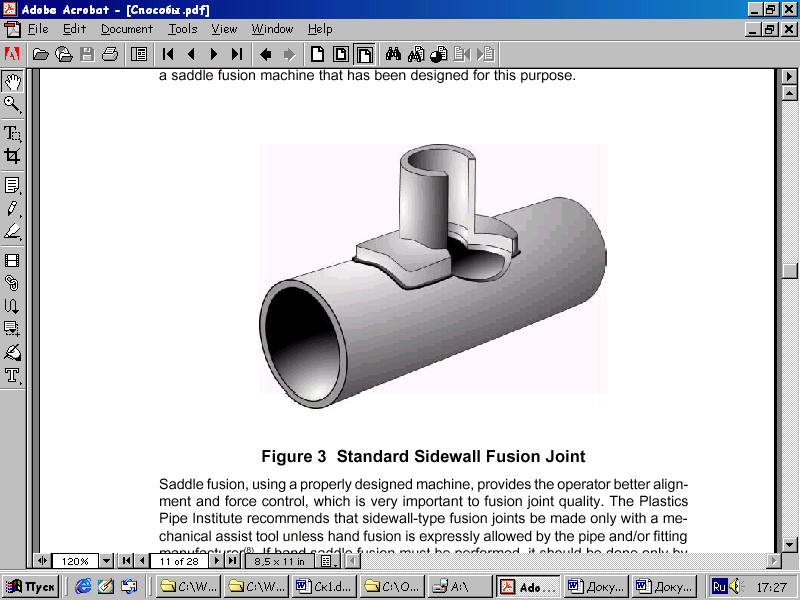 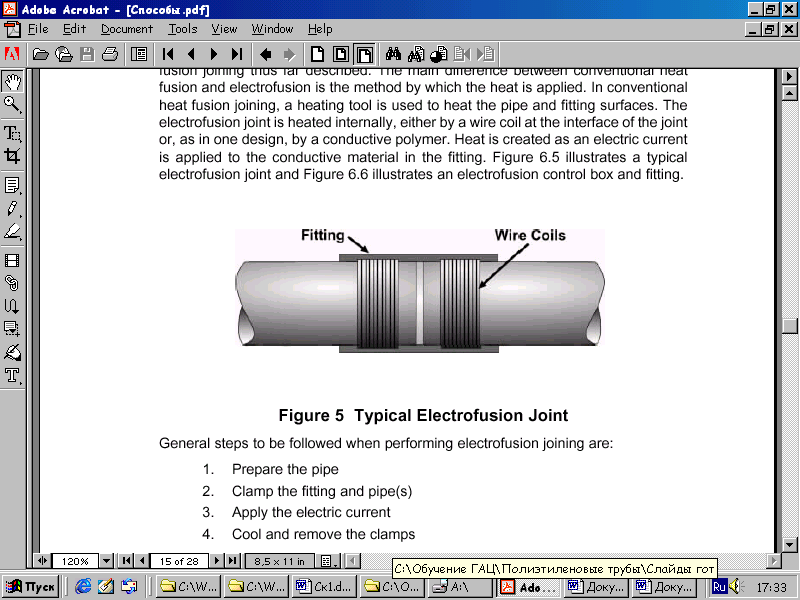 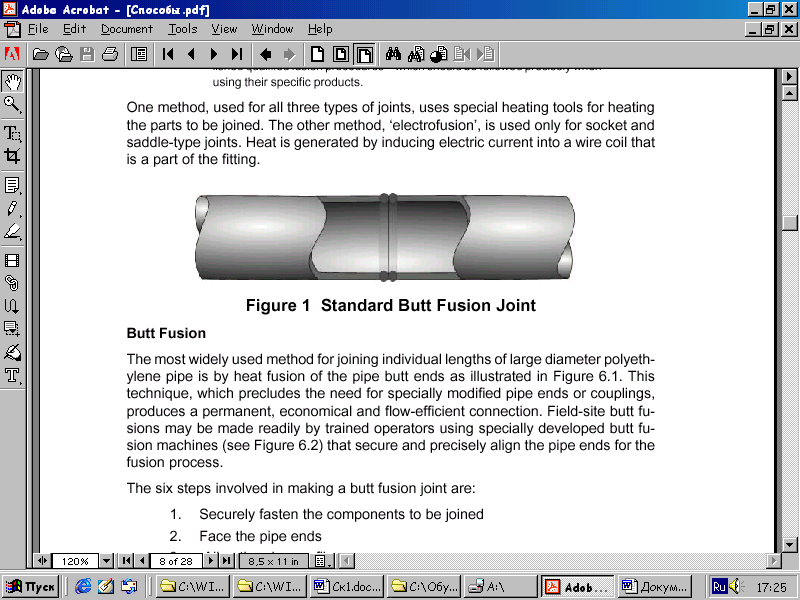 Рис.9. 1. Типы контрольных сварных соединений при сварке труб из полимерных материалов:а – стыковое соединение; б – соединение муфтой; в – соединение седловым ответвлением.